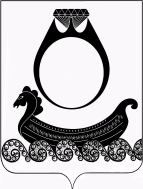   АДМИНИСТРАЦИЯ ГОРОДСКОГО ПОСЕЛЕНИЯ ПОСЁЛОК КРАСНОЕ-НА-ВОЛГЕ  КРАСНОСЕЛЬСКОГО МУНИЦИПАЛЬНОГО РАЙОНА КОСТРОМСКОЙ ОБЛАСТИР А С П О Р Я Ж Е Н И Е  от   28   августа     2019 года                                                           №108-рОб утверждении перечня муниципального имущества городского поселения поселок Красное-на-Волге  Красносельского муниципального района Костромской области, подлежащего передаче во владение и (или) в пользование субъектам малого и среднего предпринимательства и организациям, образующим инфраструктуру поддержки субъектов малого и среднего предпринимательстваВ соответствии с Федеральным законом от 24 июля 2007 года № 209-ФЗ «О развитии малого и среднего предпринимательства в Российской Федерации», решением Совета депутатов городского поселения поселок Красное-на-Волге   Красносельского муниципального района Костромской области   от 28 августа 2018 года № 261 «Об утверждении  Положения о порядке формирования, ведения и обязательного опубликования перечня муниципального имущества Красносельского муниципального района, подлежащего передаче во владение и (или) в пользование субъектам малого и среднего предпринимательства  и организациям, образующим инфраструктуру поддержки субъектов малого и среднего предпринимательства»:1. Утвердить Перечень муниципального имущества городского поселения поселок Красное-на-Волге Красносельского муниципального района Костромской области, подлежащего передаче во владение и (или) в пользование субъектам малого и среднего предпринимательства и организациям, образующим инфраструктуру поддержки субъектов малого и среднего предпринимательства (Приложение).2. Настоящее распоряжение вступает в силу со дня его подписания, и подлежит официальному опубликованию в официальном информационном бюллетене «Красносельский вестник» городского поселения поселок Красное-на-Волге Красносельского муниципального района Костромской области и размещению на официальном сайте  городского поселения.3. Контроль за исполнением настоящего распоряжения оставляю за      собой.Глава    городского поселения                                      В.Н. Недорезов 